Ministry of Higher Education And Scientific Research Al-Mustaqbal University College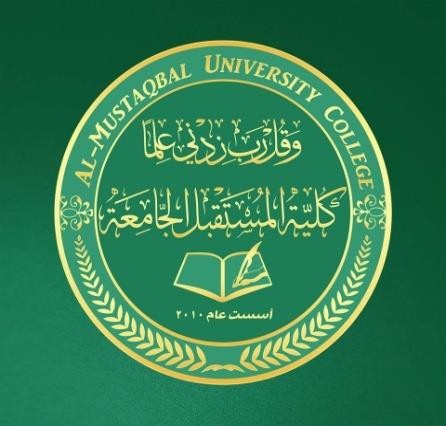 Department of Medical laboratory techniquesChronic LeukemiaLec 16 3ed stage hematologyThe Chronic Myeloproliferative Disorders CMPDCMPDs are malignant Clonal stem cell disorderEach disorder has specific genetic abnormalities.Bone marrow fibrosis in all CMPDsFibrosis is secondary phenomenloss of regulatory signals that control the production of the mature cellsMost of these disorders are seen in older adults (50-70yrs aged) Could be also in childrenclassificationClonal hematopoeitic disorders GranulocyticGranulocyte	Chronic myeloid Leukemia CMLErythroid	RBC	Polycythemia Vera (PV)Megakaryocytic	Platelets Essential thrombocythemia ET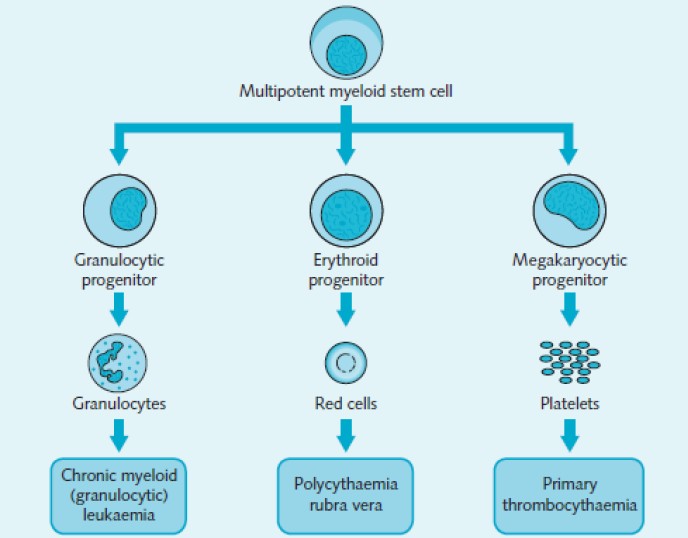 Chronic Myeloid Leukemia (CML)also known as chronic myeloid leukemia,Definition: is a myeloproliferative disorder characterized by increased proliferation of the granulocytic cell line without the loss of their capacity to differentiate.associated with a characteristic chromosomal translocation called thePhiladelphia chromosome.It accounts for 20% of all leukemia affecting adults..Philadelphia chromosomeis an acquired cytogenetic anomaly that is characterizes in all leukaemic cells in CML 90-95% of CML have Ph chromosome Shared translocation of chromosome 22 and chromosome 9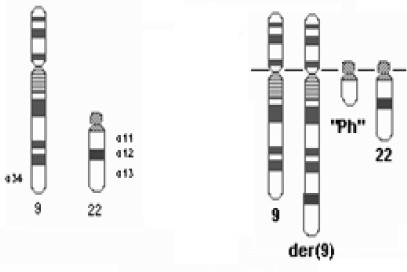 CML- phasesDisease Course of Chronic myelogenous leukemia classically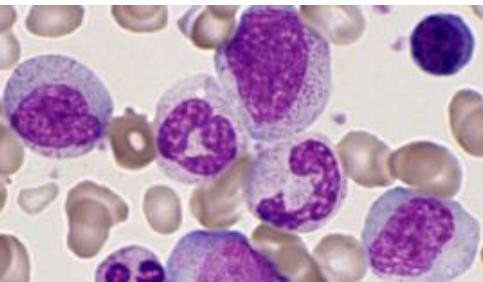 occurs in three phases:1-A chronic phase (last 4-5 years up to 15 years) asymptomatic or have only mild symptoms of fatigue and the % Of blast is less than 5%An accelerated phase (last 6-9 months)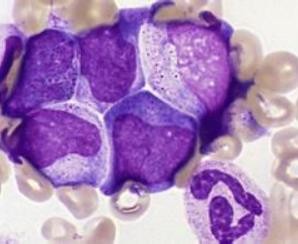 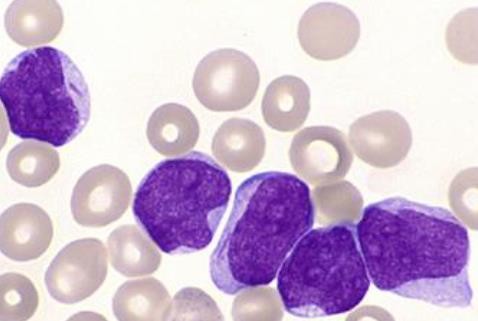 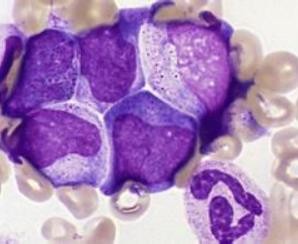 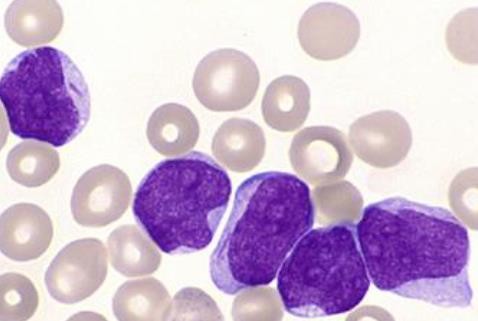 a gradual increase in blasts in the blood or bone marrow ,it is short, may transformed to AML or myelofibrosis,and the % Of blast is between 5-20%Blast crisis (last for3-6 months)rapid progression and short survival , and the % Of blastis more than 20% in the peripheral blood and bone marrowCML Diagnosis1- CBCshows increased granulocytes of all types,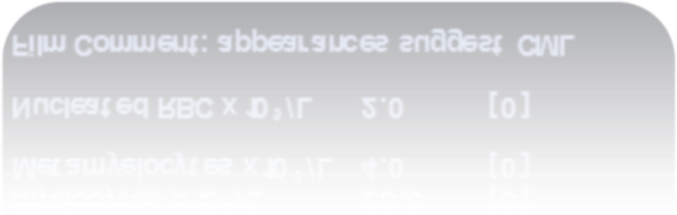 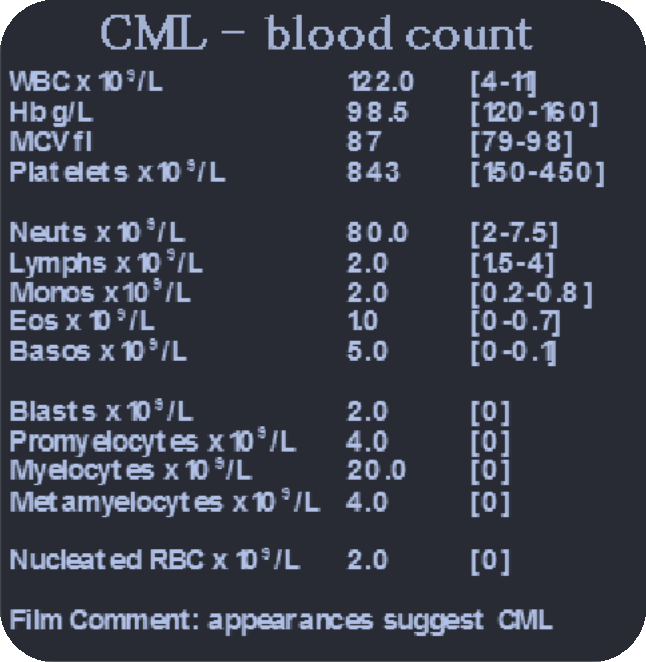 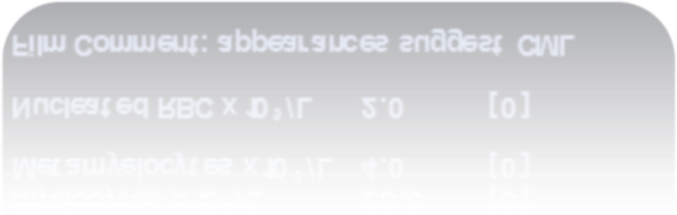 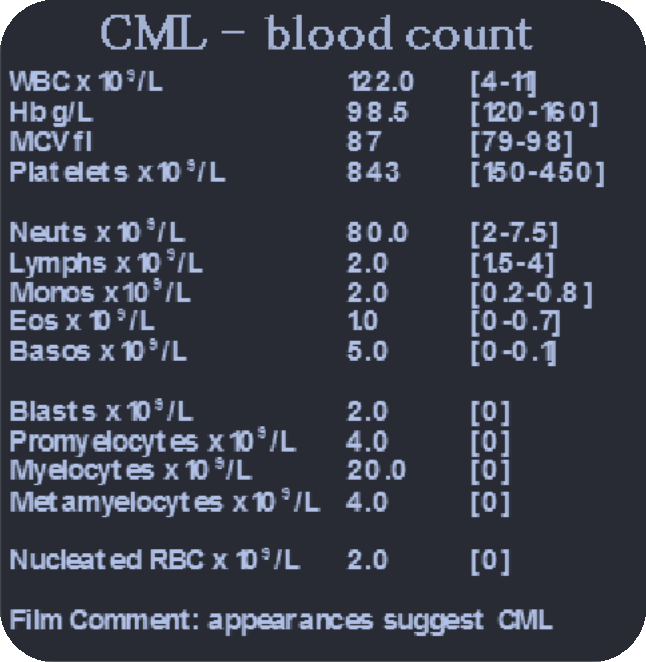 typically including mature myeloid cells. Basophils and Eosinophils are almost commonly increased; this feature may help differentiate CML from a leukemoid reaction RBC:Hb: is lowNRBC: may presentPlatelet count :increase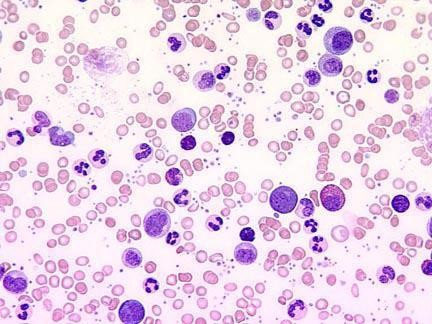 CML Diagnosis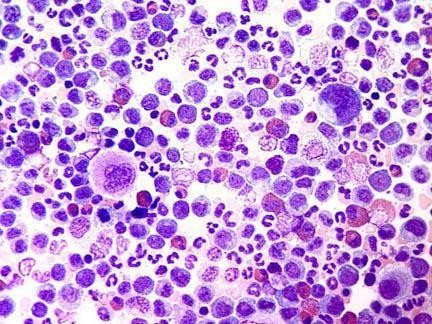 2-Bone Marrow studyCellularity: Hypercellular, Increase reticulin fibrosis in 30-40%Granulocytic hyperplasia blasts less 10%Ph.chromsome test: positive [t(9;22)]cytogenetics that detects the translocation t(9;22) which involves the ABL1 gene in chromosome 9 and the BCR gene in chromosome 22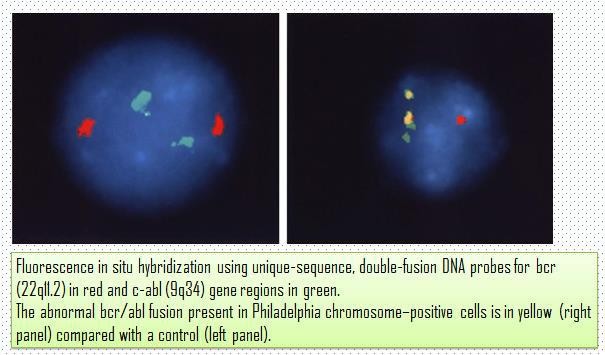 As a result of this translocation known as thePhiladelphia chromosome chromosomal abnormalityChronic lymphocytic leukemia (CLL)Chronic lymphoproliferative disorderCell: B cells, Non adequate functional,Accumulated in the P. blood , bone marrow, spleen, liver and lymphnodesAge: 55-70 yrsSex: frequent in males than femalesLife: 2 yrs. up to 20 yrs.Some die rapidly, within 2-3 years of diagnosis;Discovered incidentally after a blood cell count is performed for another reason 25-50% of patients will be asymptomatic at time of presentation.SymptomsEnlarged lymph nodes, liver, or spleenRecurring infectionsLoss of appetite or early satietyAbnormal bruising (late-stage symptom)FatigueNight sweatsCLL Diagnosis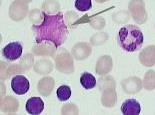 Peripheral blood show CBCRBC: mild anemiaWBC: over 50.000 / with lymphocytosisPLT: slight decreaseP.B.S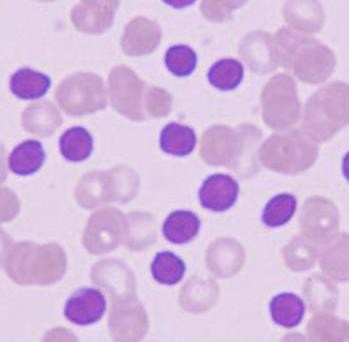 shows the presence of blood smear showsmall lymphocytes &smudge cells